Liebe Eltern,falls die Schule bzw. der Kindergarten geschlossen bleiben, bieten wir weiterhin eine Notbetreuung für die Unterrichtszeiten und die Nachmittagsbetreuung in der Europäischen Schule München Fasangarten und im Kindergarten in der KW 18 an. Allerdings sollen nach dem bayerischen Staatsministerium nur diejenigen Kinder in eine Notbetreuung kommen, die keine alternativen Betreuungsmöglichkeiten zu Hause haben.Betreuungszeiten vom 03.05.2021 bis 07.05.2021 (KW 18)Die Betreuungszeiten entsprechen den Unterrichtszeiten.Bitte mailen Sie uns die Anmeldungen bei Interesse bis Donnerstag 29.04. zu, sonst kann sich der Beginn der Notbetreuung auf Dienstag 04.05. verschieben, denn wir brauchen einen gewissen Vorlauf, um das Team und die Gruppen zusammen zu stellen.KostenDie Kosten für die Notbetreuung zu den Unterrichtszeiten pro Woche pro Kind:Kindergarten, 1. und 2. Klassen EUR 170,00 (bei Beginn am Dienstag 20.04. sind die Kosten EUR 136,00)3. und 4. Klassen                          EUR 190,00 (bei Beginn am Dienstag 04.05. sind die Kosten EUR     152,00)Für die Fünftklässler, die Präsenzunterricht haben, bieten wir die gebuchte Nachmittagsbetreuung an.Schulkinder Eine besondere Herausforderung ist das Homeschooling mit den unterschiedlichsten Stundenplänen, das in der Schule stattfinden wird.Die Kinder bringen ihre Lernmaterialien mit (Bücher, ausgedruckte Arbeitsblätter und Aufgaben) und unsere Betreuer unterstützen die Kinder bei deren Bearbeitung, so weit wie möglich.Die Kinder loggen sich selbstständig in den online Unterricht über ihre mitgebrachten I- Pads/Laptops/Tablets etc. mit Headsets ein. R.U.F. übernimmt keine Gewähr für die technischen Geräte. Die Kinder bringen bitte ihren Stundenplan mit, so dass unsere Betreuer wissen, wann sie sich jeweils für den Unterricht einloggen müssen.Die Kinder müssten das online schooling wirklich selbstständig durchführen können, da wir von Seiten der Schule keine Unterstützung erhalten werden.Wir können für die Arbeitsatmosphäre sorgen aber nicht für die inhaltliche Hilfestellung.Kindergartenkinder:Wir werden ein buntes Programm zusammenstellen, das die Kinder in den verschiedensten Bereichen fördert. Die online Einheiten des Kindergartens werden nicht stattfinden. Die Arbeitsblätter, die den Kindern zur Verfügung gestellt werden, können gerne mitgebracht und sofern möglich mit der Unterstützung unserer Betreuer bearbeitet werden. RahmenbedingungenDiese Notbetreuung würde in kleinen festen Gruppen (ca. 10 Kinder) stattfinden. Es ist wahrscheinlich, dass die Zusammensetzung der Gruppen der Notbetreuung während der Unterrichtszeiten und der Nachmittmittagsbetreuung unterschiedlich sein werden. Dies hängt von den Anmeldungen ab. Wir versuchen, diese als feste Bubbles über die Woche beizubehalten. Aus organisatorischen Gründen können die Betreuer wechseln.Es gilt eine Mindestteilnehmerzahl von 10 Kinder!HygieneregelungZusätzlich zu den vorgeschriebenen Hygienemaßnahmen werden die Schulkinder und unsere Mitarbeiter nach den Vorgaben des Bayerischen Staatsministeriums getestet.Essen Den Kindern wird warmes Essen von „il cielo“ angeboten, das von Ihrem jeweiligen Abo abgebucht wird. Bitte melden Sie die Fünftklässler, die die Nachmittagsbetreuung besuchen, direkt bei „il Cielo“ an.Die Kinder bringen ihre Zwischenmahlzeiten (ausschließlich Fingerfood) und ihre Trinkflaschen (nur Wasser) von zu Hause mit. VersicherungDie Kinder sind über R.U.F. Haftpflicht versichert, aber weder über die Elternvereinigung, der Schule noch über R.U.F. unfallversichert. Notbetreuung für GarderiekinderUnsere Nachmittagsbetreuung der Garderie ist grundsätzlich geöffnet und kann von den Eltern zu den vertraglich gebuchten Betreuungszeiten in Anspruch genommen werden. Allerdings nur Montag bis Donnerstag bis 17:30h und Freitag bis 16:30h. 
Die Kosten hierfür sind mit dem Maibeitrag abgedeckt.Pädagogische AngeboteR.U.F. plant nur gruppeninterne Workshops für drinnen und draußen. Diverse Mal- und Bastelangebote an den Tischen, Puzzle- und Konstruktionsspiele sowie Bücher an den Tischen, diverse Bewegungsangebote, die eine Einhaltung der Basishygiene gestatten (Ball zuwerfen/zukicken, Torschussübungen, Geschicklichkeitsspiele, Stelzen gehen, Seil springen, Dosen werfen). Verteilung der jeweiligen Gruppen im Hof. Es sind keine Gruppenübergreifenden Besuche möglich.AnmeldungBei Bedarf einer Notbetreuung/Nachmittagsbetreuung schicken Sie uns (ruf@ruf-muc.de) bitte den beiliegenden Anmeldebogen ausgefüllt bis einschließlich Donnerstag 29.04.2021 Mittags zu.Erst nach Feststellung des konkreten Bedarfs können wir in die Feinplanung gehen und die Teilnahme an der Notbetreuung/Nachmittagsbetreuung Ihres Kindes/Ihrer Kinder nach dem Prinzip first come first serve (auch abhängig von den Gruppenkonstellationen) bestätigen. Sollten Schule und Kindergarten doch wieder öffnen ist diese Anmeldung natürlich hinfällig.Die Einladung zu den Christi Himmelfahrts Ferien werden wir sehr kurzfristig unseren Garderie Eltern verschicken, da wir den Indzidenzwert beachten müssen.Den Eltern, die während der Schulschließung keinerlei Leistung von R.U.F. in Anspruch genommen  haben, werden wir die Gebühr anteilig mit dem Juni Beitrag verrechnen.Mit freundlichen Grüßen,R.U.F. Nachmittagsbetreuung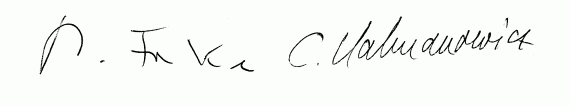 M. Franke      C. Kalmanowicz